CHANGE OF RESIDENCE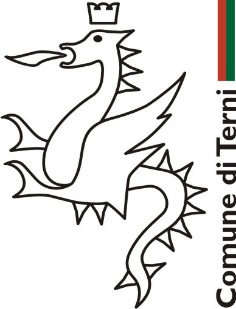 WHERE TO APPLY FOR CHANGE RESIDENCE:The request is possible only electronically or by registered letterOnline service – web site ANPR (National Register of Resident Population) https://www.anagrafenazionale.interno.it/ Registered letter sent to Municipality of Terni - Ufficio Anagrafe - Corso del Popolo 30 - 05100 - Terni E-mail cambiresidenza@comune.terni.it   Certified email (PEC) : comune.terni@postacert.umbria.it DOCUMENTATION REQUIRED:Identity document and a photocopyHealth insurance card and photocopyDriving licence and photocopyVehicle registration platesDocumentation certifying the accommodation: rental agreement, purchase agreement, loan of use or declaration by the owner of the occupied dwelling and a photocopy of the document presentedA copy of the identity document of the persons transferring residence together with the applicant. If they are adults, they must sign the form.For non-EU CITIZENS: in addition to the documents indicated, you also need a valid passport and the residence permit (or receipt of the application for renewal and a copy of the expired residence permit). You should include documents that attests marital status and family composition.FOR INFORMATION From Monday to Friday (8.30 am – 12.30 pm) / 0744.549965 – 0744.549749 – 0744-549261 Email: cambiresidenza@comune.terni.it 